提醒的話：1. 請同學詳細填寫，這樣老師較好做統整，學弟妹也較清楚你提供的意見，謝謝！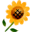 2. 甄選學校、科系請填全名；甄選方式與過程內容書寫不夠請續寫背面。         3. 可直接上輔導處網站https://sites.google.com/a/yphs.tw/yphsc/「甄選入學」區下載本表格，    以電子檔郵寄至yphs316@gmail.com信箱，感謝你！　　　　　              甄選學校甄選學校國立台東大學國立台東大學國立台東大學國立台東大學甄選學系甄選學系身心整合與運動休閒產業學系身心整合與運動休閒產業學系學生學測分數國英數社自總■大學個人申請□科技校院申請入學□軍事校院■大學個人申請□科技校院申請入學□軍事校院■大學個人申請□科技校院申請入學□軍事校院■正取□備取□未錄取■正取□備取□未錄取學測分數1011610845■大學個人申請□科技校院申請入學□軍事校院■大學個人申請□科技校院申請入學□軍事校院■大學個人申請□科技校院申請入學□軍事校院■正取□備取□未錄取■正取□備取□未錄取甄選方式與過程■面試佔(    　%)一、形式：（教授：學生）人數=（ 2 ：1　），方式：輪流問答二、題目：1.你說你去過德國,有參與什麼跟我們系相關的活動2.有什麼喜歡的運動3.覺得我們系有什麼優勢■備審資料佔(     %)   或  □術科實作佔(     %)  或  □筆試佔(     %)□其他佔(     %)請註明其他方式，如：小論文■面試佔(    　%)一、形式：（教授：學生）人數=（ 2 ：1　），方式：輪流問答二、題目：1.你說你去過德國,有參與什麼跟我們系相關的活動2.有什麼喜歡的運動3.覺得我們系有什麼優勢■備審資料佔(     %)   或  □術科實作佔(     %)  或  □筆試佔(     %)□其他佔(     %)請註明其他方式，如：小論文■面試佔(    　%)一、形式：（教授：學生）人數=（ 2 ：1　），方式：輪流問答二、題目：1.你說你去過德國,有參與什麼跟我們系相關的活動2.有什麼喜歡的運動3.覺得我們系有什麼優勢■備審資料佔(     %)   或  □術科實作佔(     %)  或  □筆試佔(     %)□其他佔(     %)請註明其他方式，如：小論文■面試佔(    　%)一、形式：（教授：學生）人數=（ 2 ：1　），方式：輪流問答二、題目：1.你說你去過德國,有參與什麼跟我們系相關的活動2.有什麼喜歡的運動3.覺得我們系有什麼優勢■備審資料佔(     %)   或  □術科實作佔(     %)  或  □筆試佔(     %)□其他佔(     %)請註明其他方式，如：小論文■面試佔(    　%)一、形式：（教授：學生）人數=（ 2 ：1　），方式：輪流問答二、題目：1.你說你去過德國,有參與什麼跟我們系相關的活動2.有什麼喜歡的運動3.覺得我們系有什麼優勢■備審資料佔(     %)   或  □術科實作佔(     %)  或  □筆試佔(     %)□其他佔(     %)請註明其他方式，如：小論文■面試佔(    　%)一、形式：（教授：學生）人數=（ 2 ：1　），方式：輪流問答二、題目：1.你說你去過德國,有參與什麼跟我們系相關的活動2.有什麼喜歡的運動3.覺得我們系有什麼優勢■備審資料佔(     %)   或  □術科實作佔(     %)  或  □筆試佔(     %)□其他佔(     %)請註明其他方式，如：小論文■面試佔(    　%)一、形式：（教授：學生）人數=（ 2 ：1　），方式：輪流問答二、題目：1.你說你去過德國,有參與什麼跟我們系相關的活動2.有什麼喜歡的運動3.覺得我們系有什麼優勢■備審資料佔(     %)   或  □術科實作佔(     %)  或  □筆試佔(     %)□其他佔(     %)請註明其他方式，如：小論文■面試佔(    　%)一、形式：（教授：學生）人數=（ 2 ：1　），方式：輪流問答二、題目：1.你說你去過德國,有參與什麼跟我們系相關的活動2.有什麼喜歡的運動3.覺得我們系有什麼優勢■備審資料佔(     %)   或  □術科實作佔(     %)  或  □筆試佔(     %)□其他佔(     %)請註明其他方式，如：小論文■面試佔(    　%)一、形式：（教授：學生）人數=（ 2 ：1　），方式：輪流問答二、題目：1.你說你去過德國,有參與什麼跟我們系相關的活動2.有什麼喜歡的運動3.覺得我們系有什麼優勢■備審資料佔(     %)   或  □術科實作佔(     %)  或  □筆試佔(     %)□其他佔(     %)請註明其他方式，如：小論文■面試佔(    　%)一、形式：（教授：學生）人數=（ 2 ：1　），方式：輪流問答二、題目：1.你說你去過德國,有參與什麼跟我們系相關的活動2.有什麼喜歡的運動3.覺得我們系有什麼優勢■備審資料佔(     %)   或  □術科實作佔(     %)  或  □筆試佔(     %)□其他佔(     %)請註明其他方式，如：小論文■面試佔(    　%)一、形式：（教授：學生）人數=（ 2 ：1　），方式：輪流問答二、題目：1.你說你去過德國,有參與什麼跟我們系相關的活動2.有什麼喜歡的運動3.覺得我們系有什麼優勢■備審資料佔(     %)   或  □術科實作佔(     %)  或  □筆試佔(     %)□其他佔(     %)請註明其他方式，如：小論文心得與建議◎備審資料製作建議：  多寫一些特別經驗,還有個人特質,讓教授多了解你個人學到什麼,參與什麼◎整體準備方向與建議：   其實沒什麼建議,會選這個系應該平常都有參與一些休閒運動吧,就把平常的經驗記好,多了解這個系在做什麼,未來出路是什麼,教授會問◎備審資料製作建議：  多寫一些特別經驗,還有個人特質,讓教授多了解你個人學到什麼,參與什麼◎整體準備方向與建議：   其實沒什麼建議,會選這個系應該平常都有參與一些休閒運動吧,就把平常的經驗記好,多了解這個系在做什麼,未來出路是什麼,教授會問◎備審資料製作建議：  多寫一些特別經驗,還有個人特質,讓教授多了解你個人學到什麼,參與什麼◎整體準備方向與建議：   其實沒什麼建議,會選這個系應該平常都有參與一些休閒運動吧,就把平常的經驗記好,多了解這個系在做什麼,未來出路是什麼,教授會問◎備審資料製作建議：  多寫一些特別經驗,還有個人特質,讓教授多了解你個人學到什麼,參與什麼◎整體準備方向與建議：   其實沒什麼建議,會選這個系應該平常都有參與一些休閒運動吧,就把平常的經驗記好,多了解這個系在做什麼,未來出路是什麼,教授會問◎備審資料製作建議：  多寫一些特別經驗,還有個人特質,讓教授多了解你個人學到什麼,參與什麼◎整體準備方向與建議：   其實沒什麼建議,會選這個系應該平常都有參與一些休閒運動吧,就把平常的經驗記好,多了解這個系在做什麼,未來出路是什麼,教授會問◎備審資料製作建議：  多寫一些特別經驗,還有個人特質,讓教授多了解你個人學到什麼,參與什麼◎整體準備方向與建議：   其實沒什麼建議,會選這個系應該平常都有參與一些休閒運動吧,就把平常的經驗記好,多了解這個系在做什麼,未來出路是什麼,教授會問◎備審資料製作建議：  多寫一些特別經驗,還有個人特質,讓教授多了解你個人學到什麼,參與什麼◎整體準備方向與建議：   其實沒什麼建議,會選這個系應該平常都有參與一些休閒運動吧,就把平常的經驗記好,多了解這個系在做什麼,未來出路是什麼,教授會問◎備審資料製作建議：  多寫一些特別經驗,還有個人特質,讓教授多了解你個人學到什麼,參與什麼◎整體準備方向與建議：   其實沒什麼建議,會選這個系應該平常都有參與一些休閒運動吧,就把平常的經驗記好,多了解這個系在做什麼,未來出路是什麼,教授會問◎備審資料製作建議：  多寫一些特別經驗,還有個人特質,讓教授多了解你個人學到什麼,參與什麼◎整體準備方向與建議：   其實沒什麼建議,會選這個系應該平常都有參與一些休閒運動吧,就把平常的經驗記好,多了解這個系在做什麼,未來出路是什麼,教授會問◎備審資料製作建議：  多寫一些特別經驗,還有個人特質,讓教授多了解你個人學到什麼,參與什麼◎整體準備方向與建議：   其實沒什麼建議,會選這個系應該平常都有參與一些休閒運動吧,就把平常的經驗記好,多了解這個系在做什麼,未來出路是什麼,教授會問◎備審資料製作建議：  多寫一些特別經驗,還有個人特質,讓教授多了解你個人學到什麼,參與什麼◎整體準備方向與建議：   其實沒什麼建議,會選這個系應該平常都有參與一些休閒運動吧,就把平常的經驗記好,多了解這個系在做什麼,未來出路是什麼,教授會問E-mail手機